СОВЕТ ГОРОДСКОГО ПОСЕЛЕНИЯ «ГОРОДКРАСНОКАМЕНСК» МУНИЦИПАЛЬНОГО РАЙОНА «ГОРОД КРАСНОКАМЕНСК И КРАСНОКАМЕНСКИЙ РАЙОН» ЗАБАЙКАЛЬСКОГО КРАЯРЕШЕНИЕПринято Советом городского поселения «Город Краснокаменск» «      »                     2024 годаРассмотрев заключение о результатах публичных слушаний (итоговый документ), проведенных 29 июля 2024 года по проекту вносимых изменений в правила землепользования и застройки городского поселения «Город Краснокаменск» муниципального района «Город Краснокаменск и Краснокаменский район» Забайкальского края, принимая во внимание Решение Совета городского поселения «Город Краснокаменск» от «      » ________ 2024 года № ___ «Об итогах проведения публичных слушаний по вопросу «О проекте вносимых изменений в правила землепользования и застройки городского поселения «Город Краснокаменск» муниципального района «Город Краснокаменск и Краснокаменский район» Забайкальского края», а также письмо ФГБУ «Забайкальское УГМС» от 07.06.2024 г. № 318-10/12-23-75 и требование Управления Роспотребнадзора по Забайкальскому краю об отображении границ санитарно-защитных зон в правилах землепользования и застройки, в соответствии с Федеральным законом от 06 октября 2003 года № 131–ФЗ «Об общих принципах организации местного самоуправления в Российской Федерации», Градостроительным кодексом Российской Федерации, Законом Забайкальского края от 29 декабря 2008 года № 113-ЗЗК «О градостроительной деятельности в Забайкальском крае», руководствуясь Уставом городского поселения «Город Краснокаменск», Совет городского поселения «Город Краснокаменск»,Р Е Ш И Л:1. Внести изменения в правила землепользования и застройки городского поселения «Город Краснокаменск» муниципального района «Город Краснокаменск и Краснокаменский район» Забайкальского края, утвержденные Решением Совета городского поселения «Город Краснокаменск» от 26 сентября 2019 года № 46, следующего содержания:1.1. В картах градостроительного зонирования — Приложение № 1 и Приложение № 2 к правилам землепользования и застройки городского поселения «Город Краснокаменск» муниципального района «Город Краснокаменск и Краснокаменский район» Забайкальского края (далее – Карта изменить части территориальной зоны П1 на территориальную зону О1 для земельного участка с кадастровым номером 75:09:300104:370, согласно прилагаемому фрагменту Карты: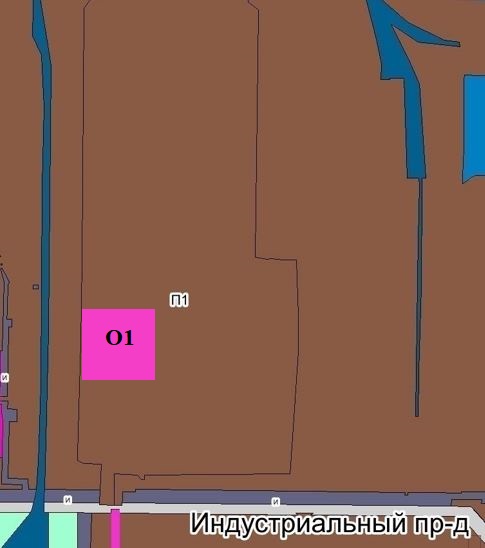 1.2. Отобразить в Карте границы зон с особыми условиями использования территорий, согласно прилагаемым фрагментам Карты: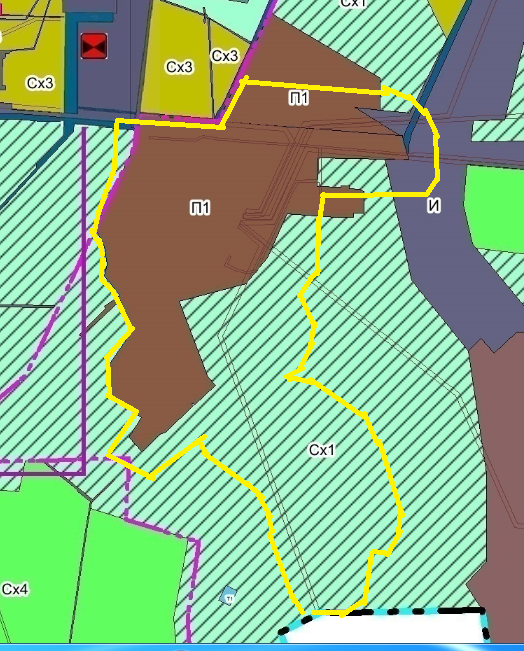 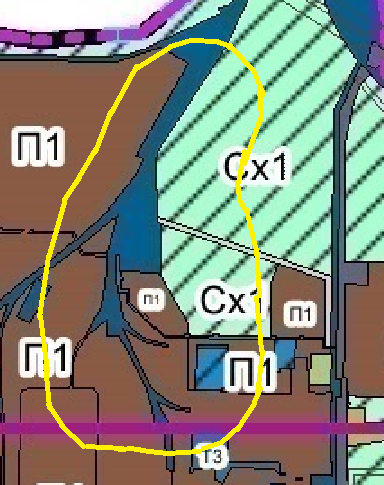 2. Контроль за исполнением решения возложить на Администрацию городского поселения «Город Краснокаменск» муниципального района «Город Краснокаменск и Краснокаменский район» Забайкальского края.3. Направить настоящее Решение Главе городского поселения «Город Краснокаменск» для подписания и опубликования (обнародования) в порядке, установленном Уставом городского поселения «Город Краснокаменск».ЛИСТ СОГЛАСОВАНИЯпроекта решения Совета городского поселения«Город Краснокаменск»по вопросу: «О внесении изменений в правила землепользования и застройки городского поселения «Город Краснокаменск» муниципального района «Город Краснокаменск и Краснокаменский район» Забайкальского края»ПРОЕКТ ЗАВИЗИРОВАЛИ:С ДОКЛАДОМ ВЫСТУПАЕТ:				Г. А. Севостьянов									(заполняет тот, кто готовит проект решения)ОТВЕТСТВЕННЫЙ ЗА ПОДГОТОВКУ ВОПРОСА:Начальник отделаархитектуры и градостроительства			Г. А. Севостьянов			(Ф.И.О., должность, подпись)НА ЗАСЕДАНИЕ ПРИГЛАСИТЬ:ПРИНЯТОЕ РЕШЕНИЕ РАЗОСЛАТЬ:  	Орг. отдел, межрайонная прокуратура,							(заполняет тот, кто готовит проект решения)отдел архитектуры и градостроительства																					Проект принял: ___________________ Дата ______________О внесении изменений в правила землепользования и застройки городского поселения «Город Краснокаменск» муниципального района «Город Краснокаменск и Краснокаменский район» Забайкальского края«     »                  2024 года_________(подпись)   М.П.Председатель Советагородского поселенияИ.В. МерескинЗабайкальский край,город Краснокаменск«     »                  2024 года№ _________(подпись)   М.П.Глава городского поселенияИ.Г. МудракДолжность лиц,визирующих проект решенияФ.И.О. ДатавизированияПодписьГлава городского поселенияИ.Г. МудракНачальник отдела правового обеспеченияО.Г. Игнатова